 Title:  Do you have what it takes to be an entrepreneur?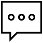 Annotation: What skills does someone need to be an entrepreneur? This activity will help finding it out using the support of the quiz: “Am I an entrepreneur?”. It can be used together with activities regarding entrepreneurs’ characteristics.  Key Competencies: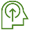 To get knowledge about personal skills. Expected Output: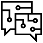 Learners recognize entrepreneurship skills they have and the characteristics they need to improve to become entrepreneurs.  Keywords: 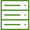 Entrepreneur; skills.Objective of the course: To identify acquired skills associated with entrepreneurs.Theoretical part – explanation of the content:To be an entrepreneur it is necessary to have several different skills. In the handout you can find a test with ten questions that will help learners to know if they have what it takes to be an entrepreneur. 1. The teacher/trainer will start orally asking students three general questions:	- Do you think you have what it takes to be an entrepreneur?	-  If yes, which characteristics do you think you have for that?	- If not, why so?2. The teacher/trainer distributes copies of the quiz “Am I an entrepreneur?” and gives time for all group to read it and answer the questions.3. The teacher/trainer provides (display/copies) the grid with the points for each question. Students should assess their answers (or assess partner’s answers) and get their total individual scores.4. The teacher/trainer provides (display/copies) the document with the descriptions for each range of scores. Each student/trainee should read their description. Give them opportunity to discuss the results, to tell what can they learn from each other and to share ideas on how they could improve their skills in this area.References:https://www.frbatlanta.org/-/media/documents/education/lessons-and-activities/bell-ringer/characteristics-of-the-entrepreneur-four-corners-activity.pdfLinks:https://www.wesst.org/business-resources/entrepreneur-quiz